INDICAÇÃO Nº 4497/2017Sugere ao Poder Executivo Municipal que altere o transito da rua Sorocaba no Jardim Esmeralda, para ‘’mão única’’, neste município.Excelentíssimo Senhor Prefeito Municipal, Nos termos do Art. 108 do Regimento Interno desta Casa de Leis, dirijo-me a Vossa Excelência para sugerir que, por intermédio do Setor competente, que seja alterado o transito da rua Sorocaba no Jardim Esmeralda, para ‘’mão única’’, neste município.Justificativa:Conforme reivindicação da população, moradores locais relatam que a tais ruas mencionadas acima, são estreitas sendo que o fluxo de veículos é intenso ao longo do dia, causam transtornos aos condutores e possíveis avarias nos veículos.Plenário “Dr. Tancredo Neves”, em 12 de maio de 2.017.ISAC GARCIA SORRILO“Isac Sorrilo”-vereador-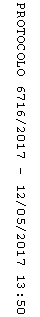 